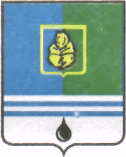 ПОСТАНОВЛЕНИЕАДМИНИСТРАЦИИ  ГОРОДА  КОГАЛЫМАХанты-Мансийского автономного округа - ЮгрыОт «21»  декабря  2015 г.                                             	      №3707			О Координационном советепри главе города Когалымапо вопросам взаимодействияорганов местного самоуправлениягорода Когалыма с общественными,национально-культурнымии религиозными объединениями (организациями)В соответствии с Федеральными законами от 19.05.1995 №82-ФЗ               «Об общественных объединениях», от 06.10.2003 №131-ФЗ «Об общих принципах организации местного самоуправления в Российской Федерации», Уставом города Когалыма, решением Думы города Когалыма от 29.10.2015 №600-ГД «О внесении изменений в структуру Администрации города Когалыма», распоряжением Администрации города Когалыма от 16.12.2014 №260-р «Об утверждении штатного расписания Администрации города Когалыма на 2015 год», в целях совершенствования взаимодействия органов местного самоуправления города Когалыма с общественными, национально-культурными и религиозными объединениями (организациями):1. Создать Координационный совет при главе города Когалыма по вопросам взаимодействия органов местного самоуправления города Когалыма с общественными, национально-культурными и религиозными объединениями (организациями).2. Утвердить:2.1. Положение о Координационном совете при главе города Когалыма по вопросам взаимодействия органов местного самоуправления города Когалыма с общественными, национально-культурными и религиозными объединениями (организациями) согласно приложению 1 к настоящему постановлению;2.2. Состав Координационного совета при главе города Когалыма по вопросам взаимодействия органов местного самоуправления города Когалыма с общественными, национально-культурными и религиозными объединениями (организациями) согласно приложению 2 к настоящему постановлению.3. Постановление Главы города Когалыма от 18.03.2015 №13 «О координационном совете при Главе города Когалыма по вопросам взаимодействия органов местного самоуправления города Когалыма с общественными, национально-культурными и религиозными объединениями (организациями)» признать утратившим силу.4. Опубликовать настоящее постановление и приложения к нему в газете «Когалымский вестник» и разместить на официальном сайте Администрации города Когалыма в сети «Интернет» (www.admkogalym.ru).5. Контроль за выполнением настоящего постановления оставляю за собой.Глава города Когалыма                                                       Н.Н.ПальчиковСогласовано:зам.главы г.Когалыма			О.В.Мартыновазам.главы г.Когалыма			С.В.Подивилови.о. начальника ЮУ				М.В.Борисначальник ОО ЮУ				Д.А.Дидурначальник ОСОиСВ				А.А.АнищенкоПодготовлено:специалист ОСОиСВ			И.С.ЛеоноваРазослать: ОСОиСВ.Приложение 1к постановлению Администрации  города Когалымаот 21.12.2015 №3707Положение о Координационном совете при главе города Когалыма по вопросам взаимодействия органов местного самоуправления города Когалыма с общественными, национально-культурными и религиозными объединениями (организациями)(далее – Положение)1. Общие положения1.1. Настоящее Положение определяет задачи, функции, порядок формирования и организации деятельности Координационного совета при главе города Когалыма по вопросам взаимодействия органов местного самоуправления города Когалыма с общественными, национально-культурными и религиозными объединениями (организациями), осуществляющими свою деятельность на территории города Когалыма.1.2. Координационный совет при главе города Когалыма по вопросам взаимодействия органов местного самоуправления города Когалыма с общественными, национально-культурными и религиозными объединениями (организациями) (далее - Совет) является совещательным и координационным органом, созданным для обеспечения взаимодействия органов местного самоуправления города Когалыма с общественными, национально-культурными и религиозными объединениями (организациями), осуществляющими свою деятельность на территории города Когалыма, в вопросах формирования гражданского общества.1.3. В своей деятельности Совет руководствуется Конституцией Российской Федерации, федеральными конституционными законами, федеральными законами, указами и распоряжениями Президента Российской Федерации, постановлениями и распоряжениями Правительства Российской Федерации, законодательством Ханты-Мансийского автономного округа - Югры, Уставом города Когалыма, муниципальными правовыми актами города Когалыма, настоящим Положением.2. Цели и задачи Совета2.1. Целью деятельности Совета является обеспечение координации деятельности органов местного самоуправления города Когалыма и негосударственных общественных, национально-культурных, религиозных объединений (организаций), осуществляющих свою деятельность на территории города Когалыма, в вопросах формирования гражданского общества.2.2. Основными задачами Совета являются:- содействие совершенствованию взаимодействия органов местного самоуправления города Когалыма с общественными, национально-культурными и религиозными объединениями (организациями);- информационно-аналитическое обеспечение деятельности органов местного самоуправления города Когалыма по вопросам, затрагивающим сферу взаимоотношений органов местного самоуправления и общественных, национально-культурных и религиозных объединений (организаций);- изучение и обобщение позитивного опыта работы наиболее активных общественных, национально-культурных и традиционных религиозных объединений (организаций);- осуществление совместных проектов, направленных на решение социально значимых проблем, на восстановление и сохранение духовной, национальной культуры народов, проживающих на территории города Когалыма;- содействие в реализации (городских, региональных, федеральных) программ через участие общественных, национально-культурных и религиозных объединений (организаций) в конкурсах на соискание грантов;- выявление наиболее перспективных форм и методов взаимодействия с общественными, политическими, национально-культурными и религиозными объединениями (организациями), разработка рекомендаций по формированию механизмов эффективного сотрудничества;- осуществление общественной экспертизы концепций, основных решений, инициатив и программ, принимаемых федеральными органами, органами государственной власти Ханты-Мансийского автономного округа – Югры, органами местного самоуправления города Когалыма, и затрагивающих интересы населения города Когалыма;- изучение и обсуждение вопросов общественно-политического, экономического, социального, этнического и культурного развития города Когалыма. Выработка предложений и рекомендаций по осуществлению политических, экономических и социальных реформ и преобразований.3. Функции Совета3.1. Координация взаимодействия органов местного самоуправления города Когалыма с общественными, национально-культурными и религиозными объединениями (организациями) в решении вопросов, касающихся компетенции Совета.3.2. Участие в обсуждении и подготовке нормативных правовых актов города Когалыма, проектов муниципальных программ в области формирования гражданского общества, сохранения и развития национальных культур, других вопросов, затрагивающих права и законные интересы граждан различной общественной направленности, этнической и конфессиональной принадлежности.3.3. Содействие в проведении мероприятий общественной значимости и организации участия в них представителей органов местного самоуправления города Когалыма, общественных, национально-культурных и религиозных объединений (организаций).3.4. Предоставление необходимой информации о деятельности Совета по запросам заинтересованных организаций.3.5. Освещение деятельности Совета в средствах массовой информации.4. Права СоветаДля выполнения своих задач Совет имеет право:- запрашивать от структурных подразделений Администрации города Когалыма, юридических лиц, осуществляющих свою деятельность на территории города Когалыма, физических лиц, проживающих  на территории города Когалыма, информацию, необходимую в рамках компетенции Совета;- привлекать на добровольных началах к участию в работе Совета представителей структурных подразделений Администрации города Когалыма, учреждений культуры, науки, образовательных учреждений города Когалыма и других заинтересованных лиц;- награждать дипломами и благодарственными письмами Совета наиболее активных участников общественного движения города Когалыма.5. Организационная структура Совета5.1. В состав Совета входят председатель, заместитель председателя, секретарь и члены Совета из числа представителей органов местного самоуправления города Когалыма, руководители общественных, национально-культурных и традиционных религиозных объединений (организаций), осуществляющих свою деятельность на территории города Когалыма.5.2. Состав Совета формируется главой города Когалыма. Состав Совета и вносимые в него изменения утверждаются постановлением Администрации города Когалыма.5.3. Председателем Совета является глава города Когалыма. Заместителем председателя Совета является заместитель главы города Когалыма. В случае отсутствия председателя Совета, по его поручению, функции председателя Совета выполняет заместитель председателя Совета.5.4. Совет образует рабочие группы или комиссии из своего состава для подготовки очередного заседания. Состав и порядок работы рабочей группы или комиссии утверждается решением Совета.5.5. Председатель Совета:- осуществляет общее руководство Советом;- утверждает план работы Совета;-  утверждает повестку дня заседания Совета;-  распределяет обязанности между членами Совета;- подписывает от имени Совета протоколы, отчеты о деятельности Совета, доклады на заседания Совета и другие официальные мероприятия, запросы, поручения членам Совета о выполнении ими определенных действий, связанных с реализацией функций Совета, а также иные документы, возникающие в процессе деятельности Совета, связанные с реализацией функций Совета;- осуществляет иные функции, необходимые для обеспечения деятельности Совета в рамках полномочий, установленных настоящим Положением.5.6. Заместитель председателя Совета:- исполняет обязанности председателя Совета в случае его отсутствия;- оказывает содействие председателю Совета в подготовке заседаний, проектов решений Совета, организации их исполнения.5.7. Секретарь Совета:- выполняет поручения председателя Совета, заместителя председателя Совета;- взаимодействует с членами Совета;- совместно с председателем Совета формирует на основе предложений членов Совета план работы Совета;- осуществляет текущий контроль за выполнением плана работы Совета;- оповещает членов Совета о предстоящем заседании Совета и повестке дня не позднее чем за три дня до заседания;- оформляет протоколы заседаний Совета, ведет всю необходимую для работы Совета документацию;- обобщает поступившие предложения по вопросам основной деятельности Совета.5.8. Члены Совета:- вносят предложения в повестку дня заседания Совета и по порядку его проведения;- выступают на заседаниях Совета, предлагают для постановки на голосование вопросы, не входящие в повестку дня заседания Совета;- излагают мнение по обсуждаемым на заседании Совета вопросам, в том числе представляют свое письменное мнение по рассматриваемым вопросам в случае невозможности личного участия в заседаниях Совета;- участвуют в работе Совета и содействуют выполнению принятых решений;- вносят предложения по совершенствованию деятельности Совета.6. Порядок работы Совета6.1. Заседание ведет председатель Совета или (в случае его отсутствия) его заместитель. Решения Совета являются правомочными, если на заседании Совета присутствуют не менее половины членов Совета.6.2. Решения Совета принимаются большинством голосов присутствующих на заседании Совета. При равенстве голосов решающим является голос председательствующего на заседании Совета.6.3. Заседание Совета созывается по мере необходимости, но не реже одного раза в полугодие.6.4. Заседания Совета оформляются протоколом, в котором отражается особое мнение меньшинства или любого члена Совета, не согласного с принятым решением. Протокол и решение Совета подписываются председателем (в его отсутствие - заместителем) и секретарем Совета, а в случае особого мнения - членами Совета, его заявившими.6.5. Решения, принимаемые Советом по вопросам его ведения, являются обязательными для Администрации города Когалыма, иных органов и должностных лиц местного самоуправления муниципального образования города Когалыма и подведомственных организаций.6.6. Организационно-техническое и информационно-аналитическое обеспечение деятельности Совета осуществляет Администрация города Когалыма.Приложение 2к постановлению Администрации города Когалымаот 21.12.2015 №3707СОСТАВКоординационного совета при главе города Когалымапо вопросам взаимодействия органов местного самоуправления города Когалымас общественными, национально-культурными и религиозными объединениями (организациями) (далее – Совет)___________________________________Глава города Когалыма, председатель Совета;Заместитель главы города Когалыма, курирующий деятельность в сфере опеки и попечительства, образования, культуры, спорта и молодёжной политики, связей с общественностью и социальных вопросов, заместитель председателя Совета;Специалист отдела по связям с общественностью и социальным вопросам Администрации города Когалыма, секретарь Совета.Члены Совета:Заместитель главы города Когалыма, курирующий деятельность в сфере  взаимодействия с правоохранительными органами;Начальник Управления культуры, спорта и молодёжной политики Администрации города Когалыма;Начальник Управления образования Администрации города Когалыма;Начальник отдела по связям с общественностью и социальным вопросам Администрации города Когалыма;Начальник организационно-методического отдела муниципального автономного учреждения «Межшкольный методический центр города Когалыма»;Председатель городской общественной организации ветеранов (пенсионеров) войны, труда, Вооруженных Сил и правоохранительных органов (по согласованию);Председатель общественной организации «Первопроходцы Когалыма» (по согласованию);Председатель Когалымского городского Союза ветеранов Афганистана (по согласованию);Председатель городской общественной организации «Общество охотников и рыболовов» (по согласованию);Представитель Подворья Пюхтицкого Успенского женского монастыря в г. Когалыме Русской Православной Церкви (по согласованию);Имам-мухтасиб Соборной мечети города Когалыма (по согласованию);Председатель Когалымской городской общественной организации национально - культурного  общества дагестанцев «Единство»  (по согласованию);Председатель чечено-ингушского национально-культурного общества «Вайнах» (по согласованию);Председатель Когалымского городского отделения общественной организации «Спасение Югры» Ханты-Мансийского автономного округа (по согласованию);Председатель татаро-башкирской общественной организации «НУР» города Когалыма (по согласованию);Председатель городской общественной организации «Союз пенсионеров и ветеранов г. Когалыма» (по согласованию); Председатель общественной организации «Когалымская городская федерация инвалидного спорта» (по согласованию);Председатель Когалымской городской благотворительной общественной организации семей с детьми  –  инвалидами «Детство» (по согласованию);Председатель общественной организации родителей, опекунов (попечителей) несовершеннолетних «Защити меня» (по согласованию);Председатель общественной организации ветеранов отдела внутренних дел по городу Когалыму (по согласованию);Член Общественной палаты Ханты-Мансийского автономного округа - Югры от города Когалыма (по согласованию).